СОБРАНИЕ ДЕПУТАТОВ  ВЕСЬЕГОНСКОГО  РАЙОНАТВЕРСКОЙ  ОБЛАСТИРЕШЕНИЕг. Весьегонск_________________ 2011                                                                                               № ______Заслушав информацию заместителя главы администрации Весьегонского района С.Н. ЗемсковаСобрание депутатов Весьегонского района решило:Согласовать районную целевую программу муниципального образования Тверской области «Весьегонский район» «Охрана окружающей среды Весьегонского района на 2012 год» (прилагается).Настоящее решение вступает в силу со дня его принятия.            Глава района                                                                                А.В. ПашуковУтверждена постановлением администрации Весьегонского районот _______ № ________Районная целевая программа муниципального образования Тверской области «Весьегонский район» «Охрана окружающей среды Весьегонского района на 2012 год»Весьегонск.          2011 год.Паспорт районной целевой программы
" Охрана окружающей среды Весьегонского района на 2012 год "I. Содержание проблемы, на решение которой направлена Программа,
и обоснование необходимости ее решения программными методамиОбъектами Программы являются атмосферный воздух, поверхностные воды рек, подземные воды, растительный и животный мир, особо охраняемые природные территории. Предметом регулирования Программы является создание условий и механизмов для решения экологических проблем района, а также решение задач сохранения природных систем и поддержание экологической безопасности территории Весьегонского района в целом.Перечень программных мероприятий сформирован с учетом необходимости незамедлительного решения очевидных экологических проблем Весьегонского района. Программа содержит комплекс мероприятий по решению приоритетных задач в области охраны окружающей среды Весьегонского района, осуществление которых направлено на обеспечение благоприятной окружающей среды, устойчивого функционирования естественных экологических систем, улучшения состояния здоровья населения. Принципиально важным с точки зрения обеспечения экологической безопасности территории Весьегонского района является получение достоверной информации об источниках, видах и масштабах негативного воздействия на окружающую среду, позволяющей определить наиболее эффективные и рациональные меры по минимизации этого воздействия, реабилитации природных объектов, ликвидации источников загрязнения окружающей среды.В настоящее время работа по учету и контролю источников негативного воздействия органами местного самоуправления Весьегонского района не организована, что и определяет необходимость проведения работ по экологическому мониторингу источников загрязнения и природных объектов.Наиболее актуальной экологической проблемой, требующей незамедлительного решения, является загрязнение окружающей среды отходами производства и потребления. Ситуацию с утилизацией отходов можно назвать напряженной. Полигон, куда вывозят твердые бытовые отходы (ТБО), не отвечает современным экологическим и санитарным требованиям. Мусороперерабатывающие заводы на территории района отсутствуют. Нерешенность вопросов размещения, переработки и утилизации твердых отходов приводит к росту числа несанкционированных свалок, интенсивному загрязнению почв, поверхностных и подземных вод, атмосферного воздуха. Решение этой задачи требует системного подхода к организации деятельности по обращению с отходами.Аварийно опасные объекты и источники загрязнения окружающей среды зачастую не имеют собственников, ответственных за обеспечение экологической безопасности при эксплуатации и консервацию этих объектов. Примерами тому являются несанкционированные свалки отходов, возникающие постоянно, несмотря на систематическую работу органов власти по их ликвидации. Неустановленные объекты хранения и захоронения отходов являются источниками потенциальной экологической опасности.Значительный ущерб окружающей среде наносится в результате низкой экологической культуры населения. Формирование экологической культуры населения, повышение уровня экологического воспитания и образования, особенно в детском и подростковом возрасте, являются залогом ответственного отношения граждан к окружающей среде в перспективе.Увеличивается объем сточных вод, сброшенных в поверхностные водные объекты. Причинами недостаточной эффективности очистных сооружений являются изношенность оборудования в жилищно-коммунальном хозяйстве, несовершенство технологий очистки.Учитывая затратность большинства планируемых природоохранных мероприятий и продолжительные сроки их реализации, необходимо решать обозначенные проблемы программно-целевым методом.II. Цели и задачи ПрограммыЦелью Программы является обеспечение конституционных прав граждан на благоприятную окружающую среду, экологическую безопасность и устойчивое развитие территории Весьегонского района путем проведения природоохранных мероприятий, сохранения, развития, восстановления ресурсного, природно-ландшафтного, рекреационного потенциала, биологического разнообразия.Актуальность цели обусловлена усилением антропогенной нагрузки на окружающую среду и возрастающей угрозой сохранению биоразнообразия природной среды.Важность достижения цели подтверждается правом людей на благоприятную окружающую среду и непосредственным ее влиянием на реализацию заявленной стратегической цели развития области "Повышение уровня и качества жизни населения".Конкретные задачи Программы для достижения цели:улучшение информационного обеспечения органов местного самоуправления Весьегонского района для принятия решений по вопросам обеспечения экологической безопасности;совершенствование системы обращения с отходами производства и потребления, включая обеспечение их безопасного хранения, захоронения и утилизации;обеспечение возможности получения достоверной информации о состоянии окружающей среды Весьегонского района, содействие экологическому воспитанию и образованию населения;сохранение биологического разнообразия и устойчивости природных экосистем;экологическая реабилитация водных объектов на территории Весьегонского района;улучшение качества воды водоемов, среды обитания объектов животного и растительного мира;предотвращение сброса в водные объекты жидких и твердых бытовых отходов, химических веществ;предотвращение экологически вредной деятельности по несанкционированному размещению отходов производства и потребления;   уменьшение объемов образования и накопления отходов путем формирования правового и экономического механизма обращения с отходами, стимулирующего минимизацию образования отходов производства и потребления, безопасное размещение и обезвреживание отходов;ликвидация и рекультивация бесхозных несанкционированных свалок на территории Весьегонского района;создание «Экологического патруля»;разработка органами местного самоуправления нормативно-правовых актов по охране окружающей среды.III. Система программных мероприятийСистема программных мероприятий направлена на осуществление следующих приоритетных направлений:реализацию комплекса мероприятий по мониторингу природных объектов и источников загрязнения;разработку и реализацию системы мероприятий по обеспечению экологической безопасности при обращении с отходами производства и потребления;экологическое образование и воспитание населения;обеспечение системы управления охраной окружающей среды в городе и поселениях района;создание «Экологического патруля»;нормативное правовое обеспечение деятельности органов местного самоуправления в сфере охраны окружающей среды.1. Улучшение информационного обеспечения органов местного самоуправления Весьегонского района для принятия решений по вопросам обеспечения экологической безопасности.Проведение работ в целях осуществления наблюдений за состоянием окружающей среды.Результаты наблюдений, осуществляемых в рамках существующей системы наблюдений, действующей на территории Весьегонского района, не позволяют сделать достоверные выводы о степени загрязнения окружающей среды территории Весьегонского района, определить наиболее проблемные участки и источники загрязнения, разработать эффективную программу действий по улучшению состояния окружающей среды и представляют в основном академический интерес.Представление, обобщение и анализ достоверной информации и данных о загрязнении окружающей среды позволят органам местного самоуправления Весьегонского района принять наиболее оптимальные управленческие решения по вопросам обеспечения экологической безопасности Весьегонского района.2. Совершенствование системы обращения с отходами производства и потребления, включая обеспечение их безопасного хранения, захоронения и утилизации.Ликвидация и рекультивация бесхозных несанкционированных свалок на территории Весьегонского районаАварийно опасные объекты и источники загрязнения окружающей среды зачастую не имеют собственников, ответственных за обеспечение экологической безопасности при эксплуатации и консервации этих объектов. Примерами тому являются несанкционированные свалки отходов, возникающие постоянно, несмотря на систематическую работу органа местного самоуправления по их ликвидации. Неустановленные объекты захоронения отходов являются источниками потенциальной экологической опасности.Ликвидация несанкционированных свалок позволит сократить площади, занимаемые под размещение отходов, на 3-4 га, а так же очистить берега водоемов.3. Обеспечение возможности получения достоверной информации о состоянии окружающей среды Весьегонского района, содействие экологическому воспитанию и образованию населении.Подготовка ежегодного отчета о состоянии окружающей среды Весьегонского районаЕжегодный отчет о состоянии окружающей природной среды подготавливается в целях обеспечения органов местного самоуправления Весьегонского района и объективной систематизированной аналитической информацией о качестве окружающей природной среды, состоянии природных ресурсов и тенденциях их изменения под влиянием хозяйственной деятельности, содержит сведения об осуществляемых на территории Весьегонского района правовых, организационных, технических и экономических мерах по охране природы, сбережению и восстановлению природных ресурсов.Аналитическая информация о состоянии окружающей среды, представленная в отчете, служит основой для уточнения приоритетных поселений и направлений природоохранной деятельности, а также программ, направленных на улучшение экологической обстановки в Весьегонском районе.4. Создание «Экологического патруля»Целью «Экологического патруля», кроме природоохранной деятельности, является пропаганда экологического мировоззрения, а также объединение всех сознательных людей и общественных организаций в сфере охраны природы.Предполагается, что он будет состоять не только из представителей общественных организаций и объединений, но из учеников учебных заведений. К работе также будут привлекаться сотрудники правоохранительных органов.Задачами экологического патруля являются: знакомство учащихся с экологическими проблемами района рядом со школой или домом и возможными путями их решения, воспитание бережного и ответственного отношения к природе своего района, города и страны. Отдельной, особо важной задачей является создание у школьников устойчивой мотивации к деятельности, направленной на защиту и сохранение среды обитания, предупреждение и выявление несанкционированных выбросов в окружающую среду. IV. Сроки реализации Программы с обоснованиемПериод реализации Программы 2012 год.V. Ресурсное обеспечение ПрограммыИсточником финансирования мероприятий Программы являются средства местного бюджета в общей сумме 500 000,00 рублей на 2012 год. VI. Плановые показатели общественной и экономической эффективностиРазвитие и совершенствование системы экологического мониторинга и контроля экологической обстановки в городе и поселениях района обеспечит получение объективной информации для принятия управленческих решений, определения ущерба, нанесенного объектам окружающей среды при экологических правонарушениях, при чрезвычайных ситуациях экологического характера, повысит действенность системы управления охраны окружающей среды в целом.Ликвидация несанкционированных свалок позволит сократить площади, занимаемые под размещение отходов, на 3-4 га.Реализация специально разработанных мероприятий позволит оптимизировать охрану и функционирование особо охраняемых природных территорий по обеспечению экологической устойчивости и поддержанию ландшафтного потенциала.VII. Описание организации управления ПрограммойМеханизм реализации Программы предусматривает исполнение муниципальной экономической, финансовой и бюджетной политики в области охраны окружающей природной среды с учетом интересов муниципальных образований района.Организация реализации Программы возлагается на администрацию Весьегонского района - заказчика Программы.Реализация Программы осуществляется в течение периода, на который она разработана, путем выполнения предусмотренных в Программе мероприятий исходя из необходимости достижения плановых значений показателей непосредственных и конечных результатов реализации Программы.Отбор исполнителей работ в рамках Программы, реализуемых за счет средств местного бюджета, осуществляется на конкурсной основе в соответствии с нормативными правовыми актами Российской Федерации и Тверской области.Заказчик осуществляет размещение муниципального заказа в соответствии с нормативными правовыми актами Российской Федерации и Тверской области. Заказчик участвует в финансировании мероприятий и обеспечивает эффективное использование денежных средств.Мероприятия и объекты Программы подлежат обязательной государственной экологической экспертизе в случаях, предусмотренных федеральным законодательством.VIII. Оценка рисков реализации ПрограммыВнешними рисками реализации Программы являются:изменение федерального законодательства в сфере охраны окружающей среды;изменение федерального законодательства в части перераспределения полномочий между Российской Федерацией, субъектами Российской Федерации и муниципальными образованиями;стихийные бедствия и техногенные катастрофы.Внутренние риски реализации Программы могут быть обусловлены:увеличением сроков выполнения отдельных мероприятий Программы в связи с недостаточной квалификацией исполнителей программных мероприятий;возможным увеличением сроков выполнения своих обязательств взаимодействующими организациями.Указанные внутренние риски не имеют фатального характера и могут быть, во-первых, предотвращены, во-вторых, компенсированы организационными мерами воздействия.IX. Перечень мероприятий районной целевой программы "Охрана окружающей среды Весьегонского района на 2012 год"О согласовании районной целевой программы муниципального образования Тверской области «Весьегонский район» «Охрана окружающей среды Весьегонского района на 2012 год»Наименование программыРайонная целевая программа «Охрана окружающей среды Весьегонского района на 2012 год» (далее – Программа)Дата утверждения ПрограммыЗаказчик ПрограммыАдминистрация Весьегонского районаРазработчик ПрограммыОтдел экономики администрации Весьегонского районаЦель ПрограммыОбеспечение конституционных прав граждан на благоприятную окружающую среду, экологическую безопасность и устойчивое развитие территории Весьегонского района путем проведения природоохранных мероприятий, сохранения, развития, восстановления ресурсного, природно-ландшафтного, рекреационного потенциала, биологического разнообразия.Задачи ПрограммыУлучшение информационного обеспечения органов местного самоуправления Весьегонского района для принятия решений по вопросам экологической безопасности.Совершенствование системы обращения с отходами производства и потребления, включая обеспечение их безопасного хранения, захоронения и утилизации.Обеспечение возможности получения достоверной информации о состоянии окружающей среды Весьегонского района, содействие экологическому воспитанию и образованию населения.Экологическая реабилитация водных объектов на территории Весьегонского района.Улучшение качества воды водоемов, среды обитания объектов животного и растительного мира.Предотвращение сброса в водные объекты жидких и твердых бытовых отходов, химических веществ.Предотвращение экологически вредной деятельности по несанкционированному размещению отходов производства и потребления.Уменьшение объемов образования и накопления отходов путем формирования правового и экономического механизма обращения с отходами, стимулирующего минимизацию образования отходов производства и потребления, безопасное размещение и обезвреживание отходов.Ликвидация и рекультивация бесхозных несанкционированных свалок на территории Весьегонского района.Создание и работа «Экологического патруля».Разработка органами местного самоуправления нормативно-правовых актов по охране окружающей среды.Сроки реализации Программы2012 годОсновные ожидаемые конечные результаты реализации ПрограммыПовышение качества управленческой деятельности в области охраны окружающей среды на основе получения достоверной информации и усовершенствованной нормативной правовой базы.Ликвидация несанкционированных свалок позволит сократить площади, занимаемые под размещение отходов.Реализация специально разработанных мероприятий позволит оптимизировать охрану и функционирование особо охраняемых природных территорий по обеспечению экологической устойчивости и поддержанию ландшафтного потенциала.Улучшение экологической обстановки за счет реализации промышленными предприятиями мероприятий по благоустройству и озеленению санитарно-защитных зон, озеленения и благоустройства улиц и скверов города и сельских поселений района, ликвидации несанкционированных свалок, санитарных очисток; уменьшения образования промышленных отходов за счет стимулирования перехода предприятий на малоотходные, ресурсосберегающие технологии.                     Улучшение экологической обстановки за счет вовлечения населения в работу по охране окружающей среды на основе повышения уровня экологического образования, доведения до населения экологической информации и норм экологического поведения в производственной и бытовой сферах, формирования «Экологического патруля».Объемы и источники финансирования (по годам)Финансирование Программы планируется осуществлять за счет средств местного бюджета:2012 год –     500 000,00    руб. Система организации мониторинга реализации ПрограммыТекущее управление Программой и контроль за ходом ее реализации осуществляет заказчик – администрация Весьегонского района.МероприятиеСрок исполненияОбъем финансирования Объем финансирования МероприятиеСрок исполненияместный бюджет, тыс. руб.областной бюджет, тыс. руб.Улучшение информационного обеспечения органов муниципального управления Весьегонского района для принятия решений по вопросам обеспечения экологической безопасностиУлучшение информационного обеспечения органов муниципального управления Весьегонского района для принятия решений по вопросам обеспечения экологической безопасностиУлучшение информационного обеспечения органов муниципального управления Весьегонского района для принятия решений по вопросам обеспечения экологической безопасностиУлучшение информационного обеспечения органов муниципального управления Весьегонского района для принятия решений по вопросам обеспечения экологической безопасностиПубликация в СМИ информации о состоянии окружающей среды на территории Весьегонского районав течение года50,02. Совершенствование системы обращения с отходами производства и потребления, включая обеспечение их  безопасного хранения, захоронения и утилизации2. Совершенствование системы обращения с отходами производства и потребления, включая обеспечение их  безопасного хранения, захоронения и утилизации2. Совершенствование системы обращения с отходами производства и потребления, включая обеспечение их  безопасного хранения, захоронения и утилизации2. Совершенствование системы обращения с отходами производства и потребления, включая обеспечение их  безопасного хранения, захоронения и утилизацииЛиквидация и рекультивация бесхозных несанкционированных свалок на территории Весьегонского района2-3 квартал 300,0Установка контейнеров и площадок под мусор вдоль автомобильных трасс, а так же в местах массового пребывания людей2 квартал70,0Установка информационных аншлагов2 квартал50,0ВСЕГО420,03. Обеспечение возможности получения достоверной информации о состоянии окружающей среды Весьегонского района, содействие экологическому воспитанию и образованию населения3. Обеспечение возможности получения достоверной информации о состоянии окружающей среды Весьегонского района, содействие экологическому воспитанию и образованию населения3. Обеспечение возможности получения достоверной информации о состоянии окружающей среды Весьегонского района, содействие экологическому воспитанию и образованию населения3. Обеспечение возможности получения достоверной информации о состоянии окружающей среды Весьегонского района, содействие экологическому воспитанию и образованию населенияПодготовка ежегодного отчета о состоянии окружающей среды на территории Весьегонского района4 квартал--ВСЕГО--4. Создание «Экологического патруля»4. Создание «Экологического патруля»4. Создание «Экологического патруля»4. Создание «Экологического патруля»Проведение конкурсов в учебных заведения Весьегонского района «Охрана окружающей среды»1,2,4 квартал10,0Проведение тематических выставок, районных акций в области охраны ОСв течение года10,0Организация работы «Экологического патруля»2-3 квартал10,0ВСЕГО30,0Всего на реализацию комплекса программных мероприятий:500,0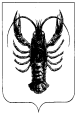 